Westward Movement, Grange Movement and Populist Party Review SheetVocabulary Terms: Dawes ActHomestead ActMorrill-Land ActPopulismThe Grange MovementGreat PlainsReservationsWilliam Jennings Bryan
Short Answer Questions: What did the government do to encourage people to move westward? How was the lifestyle of Native American Indians effected by settlers moving west? 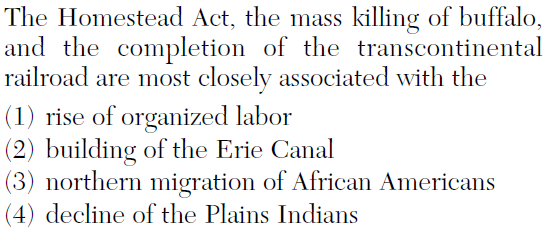 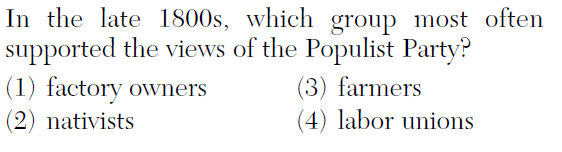 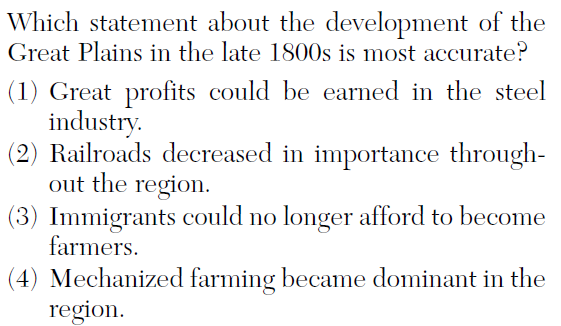 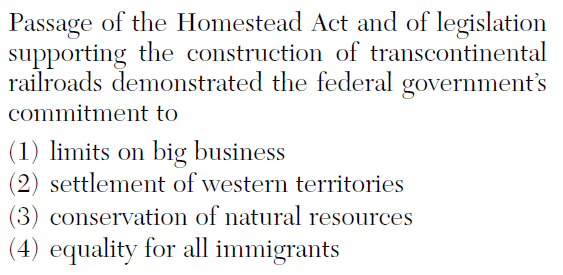 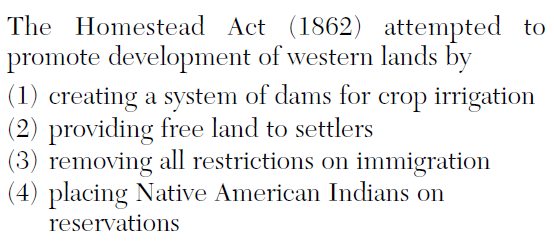 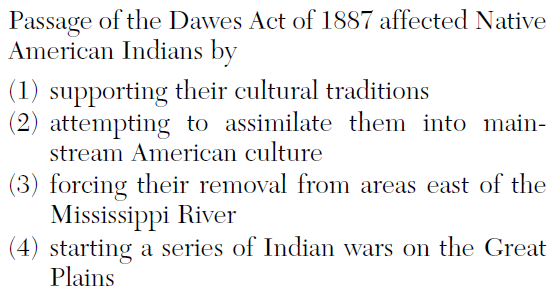 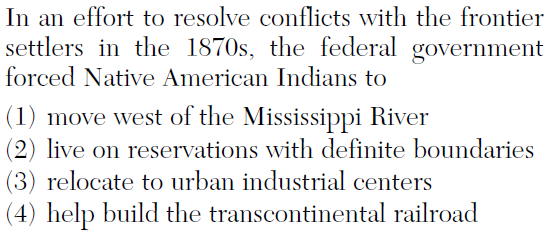 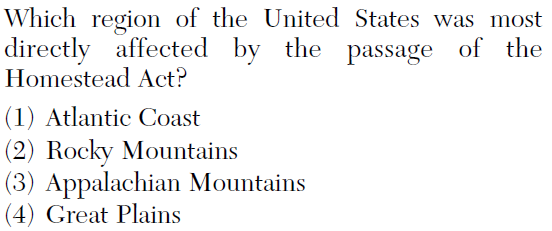 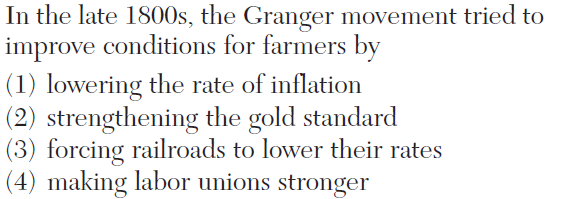 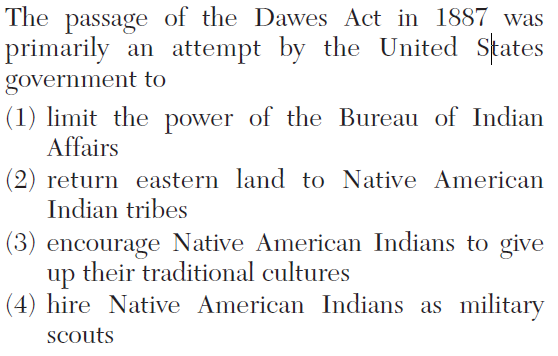 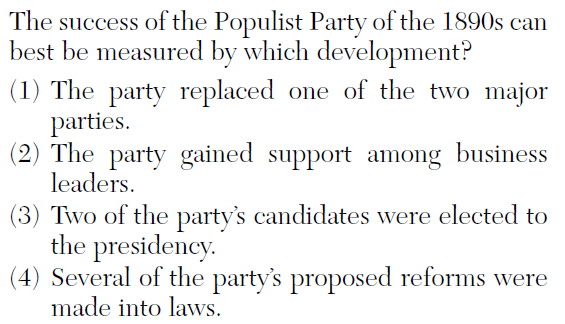 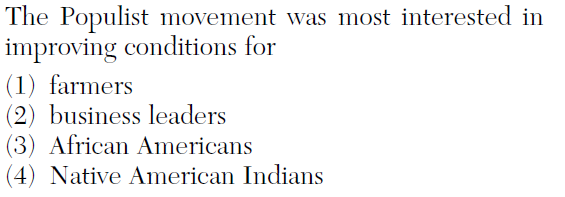 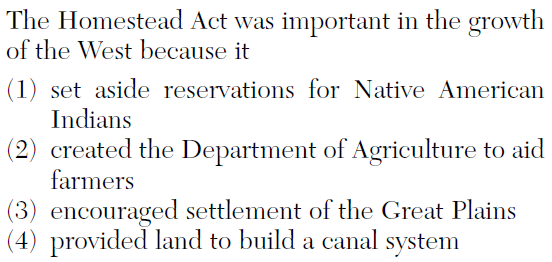 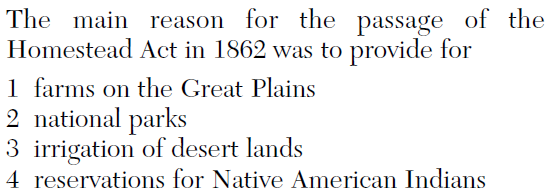 